Performance et sécurité? Check! Continental devient «Official Referee Partner» de Swiss Ice HockeyContinental soutiendra à l’avenir les arbitres de hockey sur glace suisse.Le partenariat s’étendra sur trois saisons, de 2023-2024 à 2025-2026.Performance de pointe et sécurité: les arbitres et Continental partagent les mêmes valeurs.Dietikon, le 15 juin 2023. Sur la route comme sur la glace, le dynamisme, les décisions instantanées et la passion jouent un rôle décisif. Car sans arbitrage, il n’y a pas de jeu: no refs, no game! C’est pourquoi Continental fera partie de la plus grande équipe suisse de hockey sur glace à partir de la saison 2023-2024, à savoir celle composée par les arbitres, qui sont synonymes de fair-play, de performance de pointe et de sécurité. Des valeurs que Continental partage. Dès la saison prochaine, le partenariat entre Continental et Swiss Ice Hockey sera visible sur les manches des 1400 maillots des arbitres lors de tous les matchs officiels dans toute la Suisse. Le contrat de sponsoring s’étend sur trois saisons, jusqu’en 2025-2026.Sécurité et performance de pointe sur la glace «Continental et le hockey sur glace s’accordent parfaitement, explique Daniel Freund, CEO de Continental Suisse SA. Les véhicules équipés de pneus Continental doivent se déplacer sur la glace comme les athlètes sur leurs patins: avec sécurité, élégance et accroche au sol. Nous nous réjouissons de voir que notre marque sera à l’avenir visible dans les stades suisses de hockey sur glace sur tous les maillots des arbitres.» Marco Baumann, Director Marketing & Sponsoring de Swiss Ice Hockey, est lui aussi heureux de cette collaboration: «Nous sommes fiers d’avoir trouvé un nouveau partenaire haut de gamme pour les arbitres suisses de hockey sur glace, et très heureux que Continental soit prêt à intégrer ce partenariat dans ses propres campagnes de communication, en plus de sa large visibilité dans toutes les patinoires.»Continental développe des technologies et des services innovants pour la mobilité durable et intégrée des personnes et de leurs marchandises. L’entreprise technologique fondée en 1871 propose des solutions sûres, efficaces, intelligentes et abordables pour les véhicules, les machines, la circulation et le transport. Continental a réalisé un chiffre d’affaires de 39,4 milliards d’euros en 2022 et emploie actuellement près de 200 000 collaboratrices et collaborateurs dans 57 pays et marchés. La division Pneumatiques compte 24 sites de production et de développement dans le monde entier. Continental, qui est l’un des principaux fabricants de pneus, a réalisé au cours de l’exercice 2022 un chiffre d’affaires de 14 milliards d’euros dans le cadre de cette activité, avec 57 000 collaboratrices et collaborateurs. Continental est l’un des leaders technologiques dans le domaine de la production de pneus et commercialise une large gamme de produits pour les voitures de tourisme, les véhicules utilitaires, les véhicules spéciaux et les deux-roues. En investissant continuellement dans la recherche et le développement, Continental fournit une contribution majeure à une mobilité sûre, économique et écologiquement efficace. Le portefeuille de la division Pneus comprend des services destinés au commerce de pneus et à des applications de flottes, ainsi que des systèmes de gestion numérique pour pneus.Contact presse Renata Wiederkehr
Manager Events, Sponsoring, PRSubregion Alps CH/AT
Continental Suisse SA
Téléphone: + 41 (0) 44 745 56 55
E-mail: renata.wiederkehr@conti.dewww.continental-pneus.chCe communiqué de presse est disponible dans les langues suivantes: français, allemandSite Internet:		www.continental-pneus.chPortail pour la presse:		www.continental-pneus.ch/poids-lourds-et-bus/media-services/espace-presseBibliothèque:		www.continental.com/media-librarySponsoring du hockey sur glace:	www.continental-tires.com/ch/fr/sponsoring/swiss-ice-hockeyIllustrations et légendes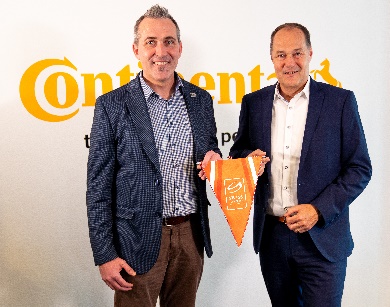 Performance et sécurité: Continental est «Official Referee Partner» de Swiss Ice Hockey. Marco Baumann, Director Marketing & Sponsoring, Swiss Ice Hockey Federation et Daniel Freund, Managing Director, Continental Suisse SA.